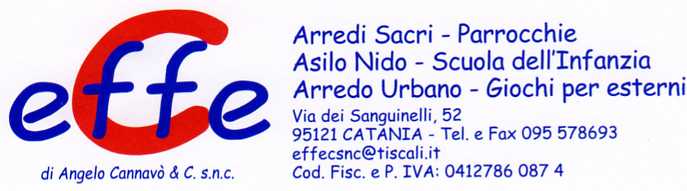 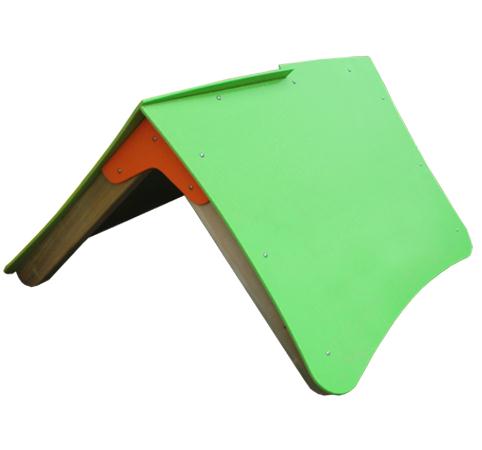 Descrizione:Tetto a 2 falde, con struttura in legno e rivestimentocon pannelli in polietilene colorato.Questo tetto si adatta facilmente a torrette di diversealtezze e dimensioni.Tutti i nostri legni sono realizzati in pino nordico conimpregnazione ecologica a pressione che permetteuna protezione ottimale e duratura del legnoall'esterno.Si consiglia una manutenzione annuale come indicatodalla NORMA EN 1177.Dimenisoni: 120x130x70(h massima)Disponibile in vari coloriI colori delle attrezzature rappresentati nelle immaginisono da considerarsi puramente indicativi.Catalogo: Arredi e Giochi da EsterniCodice: EP02191Categoria: Accessori e ricambistica
